Od nového roku (roku 2022) komunální odpady jinak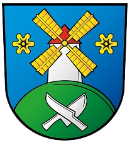 Informace Obecního úřadu ZbyslaviceVážení, spoluobčané, vážení majitelé nemovitostí na území obce Zbyslavice, Zastupitelstvo obce Zbyslavice na veřejném zasedání 16. 12. 2021 přijalo novou Obecně závaznou vyhlášku č. 1/2021 o místním poplatku za odkládání komunálního odpadu z nemovité věci (dále jen OZV), kterou jsme museli reagovat na povinnosti, které občanům a obcím ukládá nový zákon o odpadech. Zastupitelé obce nevyužili možnosti stanovit max. 1 Kč za litr objemu, stanovili pouze 0,80 Kč. Příklad výpočtu. Poplatník si stanoví nádobu o objemu 120 litrů s vývozem 1x za 14 dnů. Výpočet: sazba 0,80 Kč násobeno 120 litrů a to celé x počtem vývozů v roce tedy krát 26. 
Za tento systém odvozu nádoby zaplatí poplatník za kalendářní rok celkem 2.496 Kč za nádobu u nemovitosti. Ostatní druhy si můžete spočítat obdobně. Přehled, výběru druhu popelnicové nádoby platná od roku 2022 
a srovnání minulých let.Poplatkovým obdobím je kalendářní rok. Pro občana obce – poplatníka z OZV vyplývá, že v roce 2022 nebude obec poplatek vybírat, tedy občan za odpady za rok 2022 nebude hradit. Svozová služba pro naši obec zůstává nadále OZO Ostrava s.r.o.  Povinnost pro vlastníka od roku 2022Každý vlastník musí vyplnit, resp. podat správci poplatku (tj. Obecnímu úřadu Zbyslavice) vyplněné ohlášení. Formulář ohlášení přikládáme Návod na vyplnění:Ohlašovatelem je vlastník nebo jeden ze spoluvlastníků. V případě, že vlastník nebo spoluvlastníci v domě nebydlí, bude za poplatníka uveden ten, kdo v domě skutečně bydlí. Prosíme všechny občany, aby si dobře zvolili požadovanou kapacitu nádoby. Vážení občané, je také v našem zájmu, abyste formulář ohlášení vyplnili správně a neprodleně, především pro rychlou výměnu nádoby a také pro správné následné vyúčtování, proto Vám budeme nápomocni. Řádně vyplněné a vlastnoručně podepsané můžete také vhodit do hnědé poštovní schránky u vchodu obecního úřadu. Stanovený termín pro odevzdání je 7. 1. 2022. Výměny popelnicových nádob bude svozovou firmou prováděno postupně. V případě, že se v průběhu roku poplatník rozhodne pro změnu kapacity (změna druhu nádoby) je nutné nahlásit změnu na obecní úřad, dostavit se k podpisu změny a to vždy do 10. dne v kalendářním měsíci. Změna bude v evidenci k prvnímu dni následujícího měsíce. Jakékoli dotazy můžete zkonzultovat telefonicky, kontaktní telefony: asistentka paní Silvie Nestoroská  	mobil 724 382 040 starostka paní Regína Vřeská 	mobil 731 446 953 nebo  558 955 721  Vážení občané, mnohokrát děkujeme za Vaši pomoc, ochotu a vstřícnost. Věříme Vám, že nám pomůžete. Informace jsou zveřejněné také na webu obce www.zbyslavice.cz/urad-obce/odpady-kanalizace/  nebo v tiskových zprávách. Děkujeme za pochopení. S pozdravem a přáním všeho dobrého                   Regína VřeskáVelikostnádobyTARIFPočet vývozu
 za rokDruh obsluhRoční cenahrazená občanem v letech2018 - 2021Rok 2022Místní poplatek/Koeficient 0,80 Kč/litr80 litrůP1 9113x1 x 4 týdny800 Kč832 Kč80 litrůP1 0126x1 x 14 dnínestanovena1.664 Kč120 litrůP2 9113x1 x 4 týdny1.030 Kč1.248 Kč120 litrůP2 0126x1 x 14 dní1.700 Kč2.496 Kč120 litrůP2 928x1 x měsíčně (léto)770 Kč768 Kč240 litrůP3 0126x1 x 14 dnínestanovena4.992 Kč       Budeme Vám k dispozici v Komunitním centru v době:       Budeme Vám k dispozici v Komunitním centru v době:       Budeme Vám k dispozici v Komunitním centru v době:       Budeme Vám k dispozici v Komunitním centru v době:Úterý28. 12. 20218:00 – 12:0013:00 - 17:00Středa29. 12. 20218:00 – 12:00Čtvrtek30. 12. 20218:00 – 12:0013:00 - 17:00Zastavte se, prosím, za námi do komunitka, poradíme, vysvětlíme, pomůžeme Vám s vyplněním.Zastavte se, prosím, za námi do komunitka, poradíme, vysvětlíme, pomůžeme Vám s vyplněním.Zastavte se, prosím, za námi do komunitka, poradíme, vysvětlíme, pomůžeme Vám s vyplněním.Zastavte se, prosím, za námi do komunitka, poradíme, vysvětlíme, pomůžeme Vám s vyplněním.